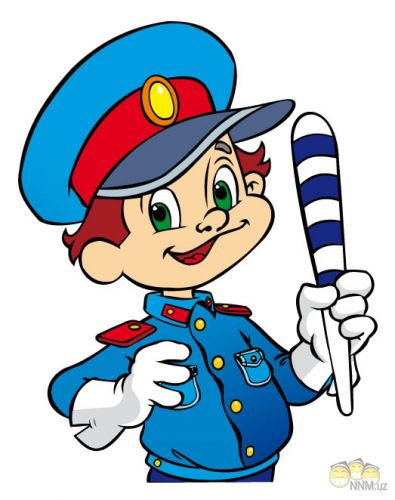 Консультация Безопасность дорожного движения: взаимоотношения воспитателя и дошкольника, взаимоотношение воспитателя с родителями дошкольникаСреди широкого круга проблем, связанных с формированием у детей навыков безопасного поведения особое место занимает проблема взаимоотношений воспитателя и дошкольников.Прежде всего, воспитателю в своей работе необходимо учитывать индивидуальные особенности психики каждого ребёнка. Возьмём для примера медлительного ребёнка, который не сразу включаются в занятия, игру.Воспитатель может избрать для них такую тактику поведения: чаще давать поручения, требующие проявления активности, включающие их в коллективный труд; как можно быть жизнерадостнее. Таким образом, воспитание - двусторонний процесс, диалог, который ведут между собой взрослый и ребёнок.Цель его - объединить общие усилия, вызвать у дошкольников встречное желание узнавать новое, добиваться успехов.Личностный подход педагога к дошкольнику в формировании нравственно - волевых качеств осуществляется в процессе всего воспитательного процесса и методика его в различных видах деятельности имеет много общего. Однако определяется некоторая специфика путей индивидуального подхода к детям в быту, игре, труде, учебной деятельности. Например, на занятиях по ручному труду дети должны осознать, что для того, чтобы изготавливаемые ими атрибуты для подвижных игр по безопасности дорожного движения были красивыми, аккуратными, нужно постараться очень точно и последовательно складывать бумагу, ровно смазывать сгибы клеем. Иными словами, воспитатель должен находить убедительные доводы, побуждающие детей к напряжению мысли, активной деятельности, преодолению трудностей.Плохо, когда педагог проводит занятия без эмоций, по одной и той же схеме. Активность детей носит в основном репродуктивный, воспроизводящий характер. Воспитатель показал, объяснил - ребёнок повторил.В результате такого подхода познавательные интересы и активность детей постепенно снижаются. После занятий дошкольники не пытаются и не используют полученные знания и умения в практической деятельности.Развитие активного мышления дошкольников на занятии достигается путем отбора соответствующего содержания, методов и приемов, форм организации учебной деятельности. Задача воспитателя - вызвать у детей интерес к занятию, создать у них состояние увлеченности, умственного напряжения, направить усилия на осознанное освоение знаний, умений, навыков. А нужно это для того, что интерес к занятию связан с тем, понимает ли дошкольник, зачем ему нужны те или иные знания, видит ли он возможность их применить.Взаимоотношения воспитателя с семьёй дошкольникаВоспитатель, работая с детьми, должен учитывать своеобразие каждой семьи и давать родителям тактичные советы, педагогически просвещая их; привлекать их к участию в детсадовских мероприятиях; добиться взаимопонимания, единого направления педагогических воздействий, направленных на подготовку ребёнка к школе. Важна также связь со школой, ориентировка на ее программу и требования, которые она предъявляет к ученикам.В последний год пребывания ребёнка в детском саду, когда интенсивно ведется его подготовка к школе, работа с семьей приобретает особое значение, она охватывает широкий круг вопросов, касающихся всех сторон развития и воспитания детей, в том числе и по профилактике детского дорожно-транспортного травматизма. В разнообразных формах общения с родителями своих воспитанников педагог-воспитатель выявляет, какую помощь нужно оказать семьям, в рекомендациях и советах каких специалистов они нуждаются.Таким образом, наиболее оптимальным вариантом формирования у ребенка основ безопасного поведения является тесное взаимодействие семьи и детского сада, их сотрудничество по всем аспектам данного вопроса. Воспитатель в своей работе должен опираться на помощь семьи, а родители согласовывать свои действия с работой детского сада, с целью достижения общего результата - правильной и полной подготовки ребёнка к школе, к выходу в новый социум, которая возможна только в единстве и сотрудничестве детского сада и семьи.Содержание уголков по изучению правил дорожного движения для родителейОсновная цель создания уголка безопасности дорожного движения - разъяснить родителям, что именно они являются главным звеном в вопросе обучения детей Правилам дорожного движения. Именно от их действий зависит, насколько прочно овладеет ребёнок навыками безопасного поведения на дороге. Именно их поведение имеет решающее значение при выборе ребёнком «своего стиля» перехода проезжей части.Оформляя такой уголок, воспитатель должен сделать родителей своими главными союзниками в деле обучения малышей сложной азбуке дорог . Здесь важно показать родителям всю серьёзность проблемы, обозначить ситуации, которые часто приводят к трагедии, объяснить в каких случаях и почему дети чувствуют себя на дороге некомфортно.Уголок может быть оформлен так:Единый стенд (размеры зависят от наличия свободной площади и количества помещаемой информации, но не менее 30*65 см).Набор составных частей, каждая из которых предназначена для размещения отдельной информации. Книжка-раскладушка.Для привлечения внимания родителей при оформлении уголка рекомендуется использовать яркие, привлекающие внимание лозунги, например:«Цена спешки - жизнь вашего ребёнка»«Внимание - мы ваши дети!»«Ребёнок имеет право жить!»Учитывая важную роль родителей в вопросе обучения детей правилам дорожного движения, уголок для родителей должен содержать:Информацию о состоянии дорожно-транспортного травматизма в городе;Причины дорожно-транспортных происшествий с участием детей;Рекомендации родителям по вопросам обучения детей безопасному поведению на дороге;Перечень и описание игр, направленных на закрепление у детей уже имеющихся знаний по Правилам дорожного движения;Рассказы детей о поведении на дороге при движении в детский сад и обратно с родителями.